Formulaire d’inscription 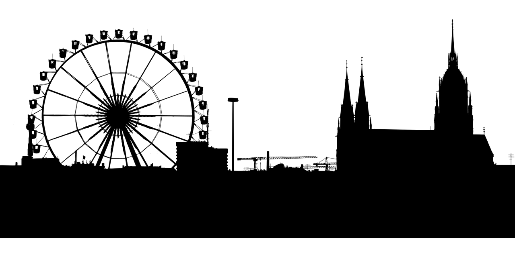 Séjour linguistique à l’école de langue BWS Germanlingua, Munichdu 17 au 24 juin 2023La participation est limitée à 20 élèves. Les inscriptions seront enregistrées dans l'ordre d'arrivée. Dès que le formulaire est envoyé à l’EPCA, la réservation est définitive.Les passeports ou autres documents de voyage (visa) doivent être valables au moins jusqu’au 24 décembre 2023. En outre, les personnes mineures doivent être en possession d'une autorisation de séjour à l'étranger signée par leur représentant légal. Une copie de ce document doit être envoyée dès que possible à secretariat.epca@vd.ch.Par sa signature, l'élève déclare accepter sans réserve de se conformer aux instructions données par les accompagnants durant le séjour. En outre, il adoptera une attitude et un comportement irréprochables. Les accompagnants ne pourront pas intervenir en cas d’infraction aux lois en vigueur en Allemagne.  Ce voyage est un séjour linguistique, non des vacances ni un voyage individuel ! L’élève s’engage à rester en groupes de 2 à 3 personnes minimum durant le séjour. Les visites organisées des 3 après-midi sont obligatoires.COVID-19 : Les règles en vigueur à ce moment-là seront appliquées (éventuels tests aux frais de l’élève).  Lieu et date :            Formulaire à envoyer par mail à secretariat.epca@vd.ch d'ici au 20 janvier 2023, avec :- copie de la carte d’identité ou du passeport - copie de la carte d’assurance maladie- copie de l’autorisation de voyage pour les mineurs (peut être envoyée plus tard)Données personnelles : Données personnelles : Données personnelles : Données personnelles : Données personnelles : Données personnelles : NOM(S) & prénom(s) tels qu'inscrits sur le passeportAdresse complèteEntreprise formatriceClasseDate de naissanceMineur   MajeurNationalitéPays de naissanceLangue maternelleAdresse e-mailN° portableAssurances :Assurances :Assurances :Assurances :Assurances :Assurances :Avez-vous une assurance annulation de voyage?oui        Nom de la compagnie d'assuranceNom de la compagnie d'assuranceNom de la compagnie d'assuranceAvez-vous une assurance annulation de voyage?non Je vais souscrire à une assurance annulation auprès de l'assureur de mon choix.Je souhaite souscrire à l’assurance annulation ‘Européenne assurance voyage’ proposée par Boa Lingua valable 365 jours, pour CHF 95.- (123.- pour les plus de 26 ans).Je n’ai pas d’assurance annulation et en prends la responsabilité. Je vais souscrire à une assurance annulation auprès de l'assureur de mon choix.Je souhaite souscrire à l’assurance annulation ‘Européenne assurance voyage’ proposée par Boa Lingua valable 365 jours, pour CHF 95.- (123.- pour les plus de 26 ans).Je n’ai pas d’assurance annulation et en prends la responsabilité. Je vais souscrire à une assurance annulation auprès de l'assureur de mon choix.Je souhaite souscrire à l’assurance annulation ‘Européenne assurance voyage’ proposée par Boa Lingua valable 365 jours, pour CHF 95.- (123.- pour les plus de 26 ans).Je n’ai pas d’assurance annulation et en prends la responsabilité. Je vais souscrire à une assurance annulation auprès de l'assureur de mon choix.Je souhaite souscrire à l’assurance annulation ‘Européenne assurance voyage’ proposée par Boa Lingua valable 365 jours, pour CHF 95.- (123.- pour les plus de 26 ans).Je n’ai pas d’assurance annulation et en prends la responsabilité.Frais médicaux et rapatriement à l’étrangerEn signant ce formulaire d’inscription, l’élève comprend qu’il est responsable de s’assurer pour les frais médicaux et le rapatriement. Veuillez le vérifier auprès de votre propre assurance.En signant ce formulaire d’inscription, l’élève comprend qu’il est responsable de s’assurer pour les frais médicaux et le rapatriement. Veuillez le vérifier auprès de votre propre assurance.En signant ce formulaire d’inscription, l’élève comprend qu’il est responsable de s’assurer pour les frais médicaux et le rapatriement. Veuillez le vérifier auprès de votre propre assurance.En signant ce formulaire d’inscription, l’élève comprend qu’il est responsable de s’assurer pour les frais médicaux et le rapatriement. Veuillez le vérifier auprès de votre propre assurance.En signant ce formulaire d’inscription, l’élève comprend qu’il est responsable de s’assurer pour les frais médicaux et le rapatriement. Veuillez le vérifier auprès de votre propre assurance.Représentant légal ou, pour les personnes majeures, personne à contacter en cas d'urgence :Représentant légal ou, pour les personnes majeures, personne à contacter en cas d'urgence :Représentant légal ou, pour les personnes majeures, personne à contacter en cas d'urgence :Représentant légal ou, pour les personnes majeures, personne à contacter en cas d'urgence :Représentant légal ou, pour les personnes majeures, personne à contacter en cas d'urgence :Représentant légal ou, pour les personnes majeures, personne à contacter en cas d'urgence :Nom & prénom E-mailN° de portableInformations santé :Informations santé :Régime alimentaire spécialProblèmes de santé ou allergiesPartage de la chambre double : avec la personne suivante (selon disponibilité et sans garantie) :       sans importanceDroit à l'image : J’autorise l’utilisation de mon image dans des prochains flyers (distribution aux élèves, publication sur le site internet de l'EPCA). Je n'autorise pas l'utilisation de mon image et m'écarterai lors de la prise de certaines photos de groupe.Informations sur le voyage : Informations sur le voyage : Samedi 17 juin 2023rendez-vous à la gare de Lausanne voyage en train Lausanne-Munich, horaire à définirtransfert vers les familles d'accueil organiséSamedi 24 juin 2023transfert vers la gare de Munich organisé voyage en train Munich-Lausanne, horaire à définirretour individuel à la maison Adresse de l'écoleBWS Germanlingua, Hackenstr. 7, 80331 Munich, Allemagnetéléphone : +49 (0) 89 599 89 200 www.boalingua.ch/fr/sejour-linguistique-allemagne/munich/bws-germanlingua-munchenOrganisation du séjourvoyage organisé en partenariat avec Boa Lingua séjours linguistiques, Lausannechaque matin, du lundi au vendredi : cours d’allemand intensifs obligatoires de 9h30 à 13hactivités culturelles obligatoires organisées (3 après-midi) et 2 après-midi libres, dimanche librelogement chez l’habitant organisé par Boa Lingua AccompagnantsLes participants seront accompagnés de deux collaborateurs de l’EPCA.Timbre et signature de l’entreprise formatriceSignature de l’apprentiSignature du représentant légal 
(pour les apprentis mineurs)